Учебный план естественно-научного профиля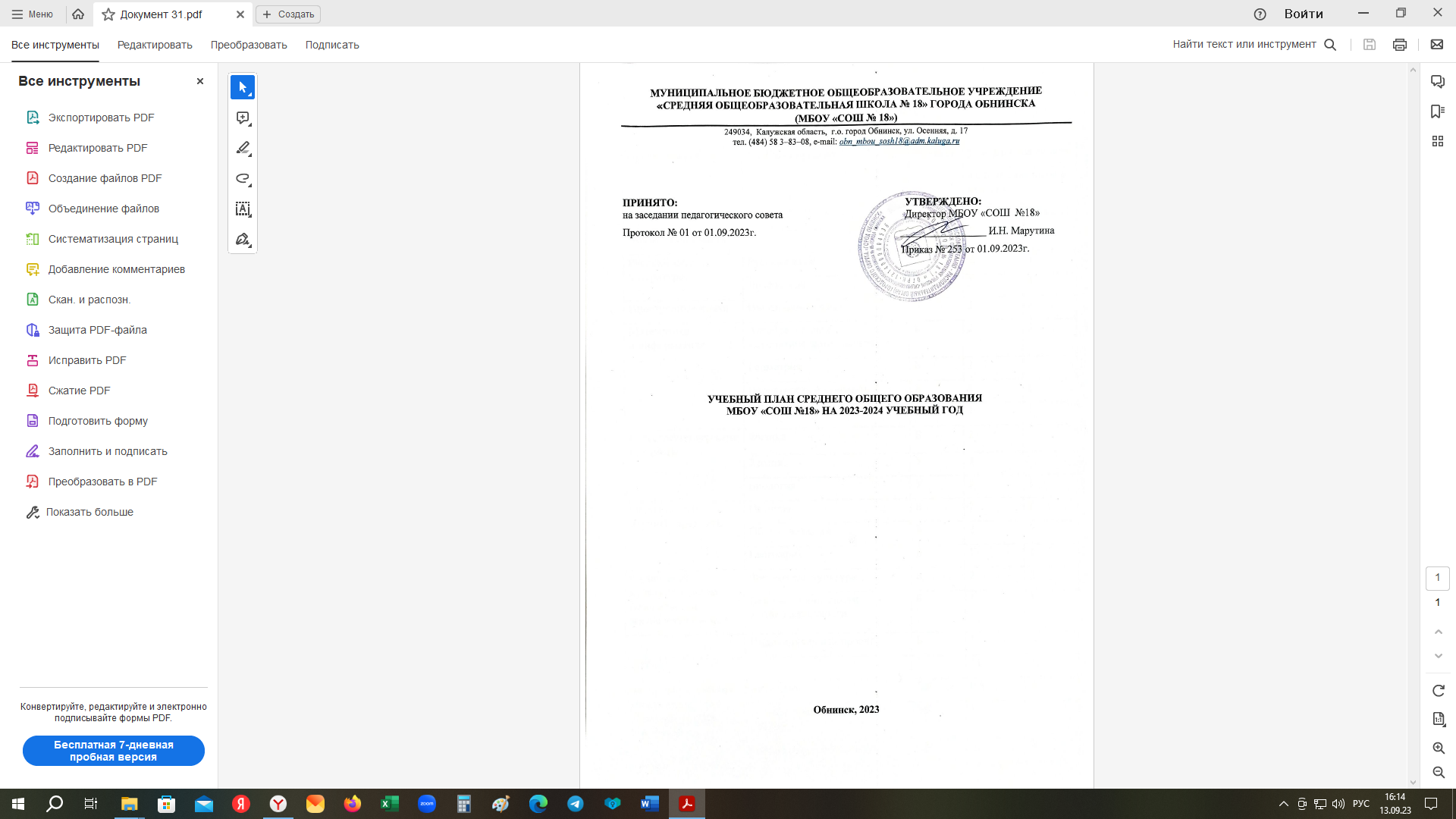 Медицинский классПредметная областьУчебный предметУровень5-ти дневная неделя5-ти дневная неделяПредметная областьУчебный предметУровеньКоличество часов в неделюКоличество часов в неделюПредметная областьУчебный предметУровень10 класс11 классОбязательная частьОбязательная частьРусский язык и литератураРусский язык Б22Русский язык и литератураЛитератураБ33Иностранные языкиИностранный языкБ33Математика 
и информатикаАлгебра и начала математического анализаБ23Математика 
и информатикаГеометрияБ21Математика 
и информатикаВероятность и статистикаБ11Математика 
и информатикаИнформатикаБ11Естественно-научные предметыФизикаБ22Естественно-научные предметыХимияУ33Естественно-научные предметыБиологияУ33Общественно-научные предметыИстория Б22Общественно-научные предметыОбществознаниеБ22Общественно-научные предметыГеографияБ11Физическая культура, основы безопасности жизнедеятельностиФизическая культураБ22Физическая культура, основы безопасности жизнедеятельностиОсновы безопасности жизнедеятельностиБ11Индивидуальный проектБ 1 1ИТОГОИТОГО3131Часть, формируемая участниками образовательных отношенийБиохимияЭК0,50Часть, формируемая участниками образовательных отношенийОсновы практической медициныЭК11Часть, формируемая участниками образовательных отношенийОказание первой помощи ЭК0,50Основы фармакологии11Токсикология01ИТОГОИТОГО33Учебные неделиУчебные недели3434Всего часовВсего часов3434Максимально допустимая недельная нагрузка в соответствии с действующими санитарными правилами и нормамиМаксимально допустимая недельная нагрузка в соответствии с действующими санитарными правилами и нормами3434Общая допустимая нагрузка за период обучения в 10-11-х классах 
в соответствии с действующими санитарными правилами и нормами 
в часах, итогоОбщая допустимая нагрузка за период обучения в 10-11-х классах 
в соответствии с действующими санитарными правилами и нормами 
в часах, итого23122312